                                                                               Проект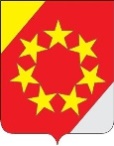 АДМИНИСТРАЦИЯСТЕПНОВСКОГО МУНИЦИПАЛЬНОГО ОКРУГА СТАВРОПОЛЬСКОГО КРАЯПОСТАНОВЛЕНИЕ17 января 2023 г.                        с.  Степное                                    № 13Об утверждении Административного регламента предоставления администрацией Степновского муниципального округа Ставропольского края государственной услуги «Выдача заключения о возможности быть опекуном (попечителем), усыновителем, приемным родителем, патронатным воспитателем»В соответствии с Федеральным законом от 27 июля 2010 года № 210-ФЗ «Об организации предоставления государственных и муниципальных услуг», Законом Ставропольского края от 28 февраля 2008 г № 10-кз «О наделении органов местного самоуправления муниципальных округов и городских округов в Ставропольском крае отдельными государственными полномочиями Ставропольского края по организации и осуществлению деятельности по опеке и попечительству», приказом министерства экономического развития Ставропольского края от 01 июня 2011 г. № 173/од «Об утверждении перечней государственных услуг, предоставляемых органами исполнительной власти Ставропольского края», приказом министерства образования и молодежной политики Ставропольского края от                                              17 декабря 2014 г. № 1386-пр «Об утверждении типового Административного регламента предоставления органом местного самоуправления  муниципального округа (городского округа) Ставропольского края государственной услуги «Выдача заключения о возможности быть опекуном (попечителем), усыновителем, приемным родителем, патронатным воспитателем» администрация Степновского муниципального округа Ставропольского краяПОСТАНОВЛЯЕТ: 1. Утвердить прилагаемый Административный регламент предоставления администрацией Степновского муниципального округа Ставропольского края государственной услуги «Выдача заключения о возможности быть опекуном (попечителем), усыновителем, приемным родителем, патронатным воспитателем». 2. Признать утратившими силу постановления администрации Степновского муниципального района Ставропольского края:от 11 июля 2012 г. № 485 «Об утверждении Административного регламента предоставления отделом образования администрации Степновского муниципального района Ставропольского края государственной услуги «Предоставление информации, прием документов от лиц, желающих установить опеку (попечительство) над несовершеннолетними сиротами и детьми, оставшимися без попечения родителей»;от  02 декабря 2014 г. № 688 «О внесении изменений в постановление администрации Степновского муниципального района Ставропольского края от 11 июля 2012 г. № 485 «Об утверждении Административного регламента предоставления отделом образования администрации Степновского муниципального района Ставропольского края государственной услуги «Предоставление информации, прием документов от лиц, желающих установить опеку (попечительство) над несовершеннолетними сиротами и детьми, оставшимися без попечения родителей».3. Настоящее постановление подлежит обнародованию путем размещения в специально отведенном месте в муниципальном учреждении культуры Степновского муниципального округа Ставропольского края «Централизованная библиотечная система» и его филиалах, а также  на официальном сайте администрации Степновского муниципального округа Ставропольского края в информационно – телекоммуникационной сети «Интернет».4. Контроль за исполнением настоящего постановления возложить на заместителя главы администрации Степновского муниципального округа Ставропольского края Тупицу И.С.5. Настоящее постановление вступает в силу после его обнародования.Глава Степновского муниципального округа Ставропольского края                                                                  С.В.ЛобановУТВЕРЖДЕНпостановлением администрации Степновского муниципального округа Ставропольского краяот                     2022 г. № АДМИНИСТРАТИВНЫЙ РЕГЛАМЕНТпредоставления администрацией Степновского муниципального округа Ставропольского края государственной услуги «Выдача заключения о возможности быть опекуном (попечителем), усыновителем, приемным родителем, патронатным воспитателем»I. Общие положенияПредмет регулирования Административного регламентаАдминистративный регламент предоставления администрацией Степновского муниципального округа Ставропольского края государственной услуги «Выдача заключения о возможности быть опекуном (попечителем), усыновителем, приемным родителем, патронатным воспитателем» (далее соответственно - Административный регламент, администрация округа, государственная услуга) разработан в соответствии с Федеральным законом от 24 апреля 2008 г. № 48-ФЗ «Об опеке и попечительстве», Семейным кодексом Российской Федерации, законами Ставропольского края от 28 декабря 2007 г. № 89-кз «Об организации и осуществлении деятельности по опеке и попечительству» и от 28 февраля 2008 г. № 10-кз «О наделении органов местного самоуправления муниципальных округов и городских округов в Ставропольском крае отдельными государственными полномочиями Ставропольского края по организации и осуществлению деятельности по опеке и попечительству», приказом министерства образования и молодежной политики Ставропольского края от 17 декабря 2014 г. № 1386-пр «Об утверждении типового Административного регламента предоставления органом местного самоуправления  муниципального округа (городского округа) Ставропольского края государственной услуги «Выдача заключения о возможности быть опекуном (попечителем), усыновителем, приемным родителем, патронатным воспитателем»,  в целях повышения качества предоставления и доступности государственной услуги, создания комфортных условий для участников отношений, возникающих при предоставлении государственной услуги, и определяет сроки и последовательность действий (административных процедур) при предоставлении указанной государственной услуги.1.2. Круг заявителей:Получателями государственной услуги являются совершеннолетние граждане Российской Федерации, постоянно проживающие на территории Степновского муниципального округа Ставропольского края, изъявившие желание принять ребенка (детей), оставшегося без попечения родителей, в семью на воспитание под опеку или попечительство, либо в иных установленных семейным законодательством формах (далее соответственно – заявитель, гражданин, выразивший желание стать опекуном (попечителем), опека).Заявитель для получения государственной услуги вправе обратиться лично в устной, письменной или электронной форме.1.2.1. Категории заявителей, имеющих право на получение государственной услуги.Право на получение государственной услуги имеют следующие категории заявителей.Усыновителями могут быть совершеннолетние лица обоего пола, за исключением:лиц, признанных судом недееспособными или ограниченно дееспособными;супругов, один из которых признан судом недееспособным или ограниченно дееспособным;лиц, лишенных по суду родительских прав или ограниченных судом в родительских правах;лиц, отстраненных от обязанностей опекуна (попечителя) за ненадлежащее выполнение возложенных на него законом обязанностей;бывших усыновителей, если усыновление отменено судом по их вине;лиц, которые по состоянию здоровья не могут усыновить (удочерить) ребенка (перечень заболеваний, при наличии которых лицо не может усыновить (удочерить) ребенка, принять его под опеку (попечительство), взять в приемную или патронатную семью, устанавливается Правительством Российской Федерации);лиц, которые на момент установления усыновления не имеют дохода, обеспечивающего усыновляемому ребенку прожиточный минимум, установленный в субъекте Российской Федерации, на территории которого проживают усыновители (усыновитель);лиц, не имеющих постоянного места жительства;лиц, имеющих или имевших судимость, подвергающихся или подвергавшихся уголовному преследованию (за исключением лиц, уголовное преследование в отношении которых прекращено по реабилитирующим основаниям) за преступления против половой неприкосновенности и половой свободы личности, а также за преступления против жизни и здоровья, против свободы, чести и достоинства личности (за исключением незаконной госпитализации в медицинскую организацию, оказывающую психиатрическую помощь в стационарных условиях, и клеветы), против семьи и несовершеннолетних, против здоровья населения и общественной нравственности, против общественной безопасности, мира и безопасности человечества, за исключением случаев, предусмотренных абзацем тринадцатым настоящего пункта;лиц из числа лиц, указанных в абзаце двенадцатом настоящего пункта, имевших судимость либо подвергавшихся уголовному преследованию за преступления против жизни и здоровья, против свободы, чести и достоинства личности (за исключением незаконной госпитализации в медицинскую организацию, оказывающую психиатрическую помощь в стационарных условиях, и клеветы), против семьи и несовершеннолетних, против здоровья населения и общественной нравственности, против общественной безопасности, мира и безопасности человечества, относящиеся к преступлениям небольшой или средней тяжести, в случае признания судом таких лиц представляющими опасность для жизни, здоровья и нравственности усыновляемого ребенка;лиц, имеющих судимость за тяжкие и особо тяжкие преступления, не относящиеся к преступлениям, указанным в абзаце двенадцатом настоящего пункта;лиц, не прошедших психолого-педагогическую и правовую подготовку для желающих принять на воспитание в свою семью ребенка, оставшегося без попечения родителей, по программе, утвержденной органами исполнительной власти субъектов Российской Федерации (кроме близких родственников ребенка, а также лиц, которые являются или являлись усыновителями и в отношении которых усыновление не было отменено, и лиц, которые являются или являлись опекунами (попечителями) детей и которые не были отстранены от исполнения возложенных на них обязанностей);лиц, состоящих в союзе, заключенном между лицами одного пола, признанного браком и зарегистрированном в соответствии с законодательством государства, в котором такой брак разрешен, а также лиц, являющихся гражданами указанного государства и не состоящих в браке.Опекунами (попечителями) детей могут назначаться только совершеннолетние дееспособные лица.Не могут быть назначены опекунами (попечителями):лица, лишенные родительских прав;лица, имеющие или имевшие судимость, подвергающиеся или подвергавшиеся уголовному преследованию (за исключением лиц, уголовное преследование в отношении которых прекращено по реабилитирующим основаниям) за преступления против жизни и здоровья, свободы, чести и достоинства личности (за исключением незаконного помещения в психиатрический стационар, клеветы и оскорбления), половой неприкосновенности и половой свободы личности, против семьи и несовершеннолетних, здоровья населения и общественной нравственности, а также против общественной безопасности, мира и безопасности человечества;лица, имеющие неснятую или непогашенную судимость за тяжкие или особо тяжкие преступления;лица, не прошедшие психолого-педагогическую и правую подготовку для желающих принять на воспитание в свою семью ребенка, оставшегося без попечения родителей, по программе, утвержденной органами исполнительной власти субъектов Российской Федерации (кроме близких родственников ребенка, а также лиц, которые являются или являлись усыновителями и в отношении которых усыновление не было отменено, и лиц, которые являются или являлись опекунами (попечителями) детей и которые не были отстранены от исполнения возложенных на них обязанностей);лица, состоящие в союзе, заключенном между лицами одного пола, признанном браком и зарегистрированном в соответствии с законодательством государства, в котором такой брак разрешен, а также лица, являющиеся гражданами указанного государства и не состоящие в браке;лица, больные хроническим алкоголизмом или наркоманией, лица, отстраненные от выполнения обязанностей опекунов (попечителей), лица, ограниченные в родительских правах, бывшие усыновители, если усыновление отменено по их вине, а также лица, страдающие заболеваниями, при наличии которых лицо не может принять ребенка под опеку (попечительство), взять его в приемную или патронатную семью.Перечень заболеваний, при наличии которых лицо не может усыновить (удочерить) ребенка, принять его под опеку, попечительство, взять в приемную или патронатную семью, устанавливается Правительством Российской Федерации.1.3. Требования к порядку информирования о предоставлении государственной услугиИнформация о порядке предоставления государственной услуги предоставляется любым заинтересованным лицам:посредством опубликования в установленном порядке нормативных правовых актов Ставропольского края, содержащих нормы, регулирующие деятельность по предоставлению государственной услуги, в том числе путем размещения в информационно-телекоммуникационной сети «Интернет» на официальном сайте администрации округа (далее – официальный сайт администрации округа), в информационно-телекоммуникационной  сети «Интернет» на официальном сайте управления образования администрации округа (далее - официальный сайт управления образования), а также путем личного консультирования заинтересованных лиц в управлении образования администрации округа (далее - управление образования) по адресу: Ставропольский край, Степновский район, с. Степное, пл. Ленина, 17. График работы управления образования: с 08.00 часов до 18.00 часов; обеденный перерыв: с 12.00 часов до 14.00 часов; выходные дни - суббота и воскресенье. Выходными днями являются также праздничные дни, установленные постановлением Правительства Российской Федерации на соответствующий календарный год;посредством размещения Административного регламента в здании управления образования на стенде (полная версия Административного регламента размещается также на официальных сайтах администрации округа и управления образования); с использованием средств телефонной связи, а также при устном и письменном обращении;через федеральную государственную информационную систему «Единый портал государственных и муниципальных услуг» (далее - Единый портал) по адресу: www.gosuslugi.ru и государственную информационную систему Ставропольского края «Портал государственных и муниципальных услуг (функций), предоставляемых органами исполнительной власти Ставропольского края и органами местного самоуправления муниципальных образований Ставропольского края» (далее - региональный портал) по адресу: www.26gosuslugi.ru.Адрес администрации округа: Ставропольский край, Степновский район, с. Степное, пл. Ленина, 42. Телефон/факс: 8(86563) 31275; 8(86563) 31533.Официальный сайт администрации округа: http://new.stepnoe.ru.Адрес электронной почты: adm.stepnoe26@yandex.ru.Адрес управления образования: Ставропольский край, Степновский район, с. Степное, пл. Ленина, 17. Телефоны для справок: 8(86563) 31046; 8(86563) 31472.Официальный сайт управления образования: http://stepobr.ru .Адрес электронной почты: stepobrazov@yandex.ru.1.3.1. Порядок получения консультаций по процедуре предоставления государственной услуги1.3.1.1. Информация о процедуре предоставления государственной услуги предоставляется бесплатно.Информация о порядке и сроках предоставления государственной услуги, основанная на сведениях об услугах, размещенная на Едином портале, региональном портале и официальных сайтах администрации округа и  управления образования, предоставляется заявителю бесплатно.Доступ к информации о сроках и порядке предоставления государственной услуги, размещенной на Едином портале, региональном портале и официальных сайтах администрации округа и управления образования, осуществляется без выполнения заявителем каких-либо требований, в том числе без использования программного обеспечения, установка которого на технические средства заявителя требует заключения лицензионного или иного соглашения с правообладателем программного обеспечения, предусматривающего взимание платы, регистрацию или авторизацию заявителя или предоставление им персональных данных.1.3.1.2. Получение заявителем информации по процедуре предоставления государственной услуги осуществляется путем индивидуального и публичного информирования. Информирование о процедуре предоставления государственной услуги осуществляется в устной и письменной форме.1.3.1.3. Индивидуальное устное информирование по процедуре предоставления государственной услуги осуществляется должностным лицом управления образования, ответственным за предоставление государственной услуги (далее - должностное лицо управления образования), при обращении заявителя лично или по телефону.Информирование заявителя при личном обращении осуществляется в соответствии графиком (приложение 5 к Административному регламенту).1.3.1.4. Индивидуальное письменное информирование по процедуре предоставления государственной услуги осуществляется должностным лицом управления образования при обращении заявителя путем почтовых или электронных отправлений.Ответ на обращение дается в простой, четкой и понятной форме в письменном виде с указанием должности лица, подписавшего ответ, а также фамилии, инициалов и номера телефона должностного лица управления образования, оформившего письменный ответ.1.3.1.5. Публичное устное информирование осуществляется с привлечением средств массовой информации (далее - СМИ)- радио, телевидения.1.3.1.6. Публичное письменное информирование осуществляется путем публикации информационных материалов в печатных СМИ, включая интернет-сайты, а также оформления информационных стендов.2. Стандарт предоставления государственной услуги2.1. Наименование государственной услуги«Выдача заключения о возможности быть опекуном (попечителем), усыновителем, приемным родителем, патронатным воспитателем».2.2. Наименование органа, предоставляющего государственную услугуПредоставление государственной услуги осуществляется администрацией округа. Ответственным за предоставление государственной услуги является управление образования. В соответствии с положениями Административного регламента от заявителя не требуется осуществления действий, в том числе согласований, необходимых для получения государственной услуги, связанных с обращением в иные органы, организации, участвующие в предоставлении государственной услуги.При предоставлении государственной услуги должностное лицо управления образования осуществляет взаимодействие с:Информационным центром Главного управления министерства внутренних дел России по Ставропольскому краю (далее - ГУ МВД России по Ставропольскому краю);Управлением Федеральной службы государственной регистрации, кадастра и картографии по Ставропольскому краю (далее - Управление Росреестра по Ставропольскому краю).При предоставлении государственной услуги запрещается требовать от заявителя осуществления действий, в том числе согласований, необходимых для получения государственной услуги и связанных с обращением в иные государственные органы, органы местного самоуправления, организации, за исключением получения услуг и получения документов и информации, предоставляемых в результате предоставления таких услуг, включенных в перечень услуг, которые являются необходимыми и обязательными для предоставления государственных услуг и предоставляются организациями, участвующими в предоставлении государственных услуг, утверждаемых нормативным правовым актом Ставропольского края.2.3. Результат предоставления государственной услугиКонечными результатами предоставления государственной услуги является:принятие решения о возможности гражданина быть опекуном (попечителем);принятие решения о невозможности гражданина быть опекуном (попечителем).2.4. Срок предоставления государственной услугиГосударственная услуга предоставляется в течение не более 32 рабочих дней со дня регистрации документов, указанных в пункте 2.6 Административного регламента.2.5. Нормативные правовые акты Российской Федерации и нормативные правовые акты Ставропольского края, регулирующие предоставление государственной услугиПеречень нормативных правовых актов Российской Федерации и нормативных правовых актов Ставропольского края, регулирующих предоставление государственной услуги (с указанием их реквизитов и источников официального опубликования), подлежит обязательному размещению на официальных сайтах администрации округа и управления образования, на Едином портале, на региональном портале и региональном реестре.2.6. Исчерпывающий перечень документов, необходимых в соответствии с законодательными или иными нормативными правовыми актами для предоставления государственной услугиПеречень документов, необходимых для получения государственной услуги:1) заявление гражданина, выразившего желание стать опекуном (попечителем), либо принять детей, оставшихся без попечения родителей, в семью на воспитание в иных установленных семейным законодательством Российской Федерации формах;2) документ, удостоверяющий личность гражданина;3) справка с места работы лица, выразившего желание стать опекуном (попечителем), с указанием должности и размера средней заработной платы за последние 12 месяцев и (или) иной документ, подтверждающий доход указанного лица, или справка с места работы супруга (супруги) лица, выразившего желание стать опекуном (попечителем), с указанием должности и размера средней заработной платы за последние 12 месяцев и (или) иной документ, подтверждающий доход супруга (супруги);4) сведения о гражданах, зарегистрированных по месту жительства, выразивших желание стать опекунами (попечителями);5) медицинское заключение о состоянии здоровья по результатам освидетельствования гражданина, выразившего желание стать опекуном (попечителем), выданное в порядке, устанавливаемом Министерством здравоохранения Российской Федерации;6) копия свидетельства о браке (если гражданин, выразивший желание стать опекуном (попечителем), состоит в браке);7) письменное согласие совершеннолетних членов семьи с учетом мнения детей, достигших 10-летнего возраста, проживающих совместно с гражданином, выразившим желание стать опекуном (попечителем), на прием ребенка (детей) в семью;8) копия свидетельства или иного документа о прохождении подготовки лица, желающего принять на воспитание в свою семью ребенка, оставшегося без попечения родителей, (кроме близких родственников детей, а также лиц, которые являются или являлись опекунами (попечителями) детей и которые не были отстранены от исполнения возложенных на них обязанностей, и лиц, которые являются или являлись усыновителями и в отношении которых усыновление не было отменено);9) автобиография;10) копия пенсионного удостоверения, справка из территориального органа Пенсионного фонда Российской Федерации или иного органа, осуществляющего пенсионное обеспечение (для лиц, основным источником доходов которых являются страховое обеспечение по обязательному пенсионному страхованию или иные пенсионные выплаты).Заявитель может представить документы в электронной форме.Прилагаемые документы должны быть надлежащим образом оформлены и содержать все установленные для них реквизиты: наименование и адрес организации, выдавшей документ, подпись уполномоченного лица, печать организации, выдавшей документ, дату выдачи документа, номер и серию (если есть) документа, срок действия документа. Документы не должны иметь серьезных повреждений, наличие которых не позволяет однозначно истолковать их содержание;в документах фамилии, имена, отчества граждан должны быть указаны полностью.Заявления и прилагаемые документы должны быть четко и разборчиво написаны, в тексте документов не допускаются подчистки, приписки, наличие зачеркнутых слов, нерасшифрованные сокращения, исправления, за исключением исправлений, скрепленных печатью и заверенных подписью уполномоченного лица. Исполнение документов карандашом не допускается.Запрещается требовать от заявителя:1) представления документов и информации или осуществления действий, представление или осуществление которых не предусмотрено нормативными правовыми актами, регулирующими отношения, возникающие в связи с предоставлением государственной услуги;2) представления документов и информации, которые в соответствии с нормативными правовыми актами Российской Федерации, нормативными правовыми актами субъектов Российской Федерации и муниципальными правовыми актами находятся в распоряжении налоговых органов, иных государственных органов, органов местного самоуправления и (или) подведомственных государственным органам и органам местного самоуправления организаций, участвующих в предоставлении государственной услуги, за исключением документов, указанных в части 6 статьи 7 Федерального закона от 27 июля 2010 года № 210-ФЗ «Об организации предоставления государственных и муниципальных услуг».Заявитель может представить в управление образования запрос в форме электронного документа с использованием Единого портала и регионального портала, установленной постановлением Правительства Российской Федерации от 07 июля 2011 г. № 553 «О порядке оформления и представления заявлений и иных документов, необходимых для предоставления государственных и (или) муниципальных услуг, в форме электронных документов»Формирование запроса в форме электронного документа осуществляется посредством заполнения электронной формы запроса на Едином портале, региональном портале без необходимости дополнительной подачи запроса в какой-либо иной форме.На Едином портале, региональном портале размещается образец заполнения запроса в форме электронного документа.Если на Едином портале заявителю не обеспечивается возможность заполнения запроса в форме электронного документа, то для формирования запроса на Едином портале в порядке, определяемом Министерством связи и массовых коммуникаций Российской Федерации, обеспечивается автоматический переход к заполнению электронной формы указанного запроса на региональном портале.Форматно-логическая проверка сформированного запроса осуществляется после заполнения заявителем каждого из полей электронной формы запроса. При выявлении некорректно заполненного поля электронной формы запроса заявитель уведомляется о характере выявленной ошибки и порядке ее устранения посредством информационного сообщения непосредственно в электронной форме запроса.При формировании запроса обеспечивается:возможность копирования и сохранения запроса;возможность печати на бумажном носителе копии запроса в электронной форме;сохранение ранее введенных в электронную форму запроса значений в любой момент по желанию заявителя, в том числе при возникновении ошибок ввода и возврате для повторного ввода значений в электронную форму запроса;заполнение полей электронной формы запроса до начала ввода сведений заявителем с использованием сведений, размещенных в федеральной государственной информационной системе «Единая система идентификации и аутентификации в инфраструктуре, обеспечивающей информационно-технологическое взаимодействие информационных систем, используемых для предоставления государственных и муниципальных услуг в электронной форме» (далее - единая система идентификации и аутентификации), и сведений, опубликованных на Едином портале, региональном портале, в части, касающейся сведений, отсутствующих в единой системе идентификации и аутентификации;возможность вернуться на любой из этапов заполнения электронной формы запроса без потери ранее введенной информации;возможность доступа заявителя на Едином портале, региональном портале или официальных сайтах администрации округа и управления образования к ранее поданным им запросам в течение не менее одного года, а также частично сформированных запросов - в течение не менее 3 месяцев.Запрос, направленный в форме электронного документа, распечатывается на бумажный носитель и регистрируется должностным лицом управления образования в журнале регистрации заявлений в день его поступления.Должностное лицо управления образования обеспечивает прием запроса, необходимого для предоставления государственной услуги, и регистрацию запроса без необходимости повторного представления заявителем этого документа на бумажном носителе, если иное не установлено федеральными законами и принимаемыми в соответствии с ними актами Правительства Российской Федерации, законами Ставропольского края и принимаемыми в соответствии с ними актами Правительства Ставропольского края.Уведомление о приеме и регистрации запроса, необходимого для предоставления государственной услуги, содержащее сведения о факте приема запроса, необходимого для предоставления государственной услуги, и начале процедуры предоставления государственной услуги, либо мотивированный отказ в приеме запроса, необходимого для предоставления государственной услуги, поступившее в управление образования в форме электронного документа, направляется заявителю не позднее рабочего дня, следующего за днем подачи указанного запроса, в форме электронного документа по адресу электронной почты, указанному в запросе, или в письменной форме по почтовому адресу, указанному в запросе.Предоставление государственной услуги начинается с момента приема и регистрации управлением образования запроса, необходимого для предоставления государственной услуги, поступившего в форме электронного документа.Форма запроса, необходимая для предоставления государственной услуги, может быть получена заявителем:непосредственно в управлении образования;на официальном сайте управления образования, Едином портале и региональном портале;в информационно-правовой системе «КонсультантПлюс».При предоставлении государственной услуги запрещается требовать от заявителей:представления документов и информации или осуществления действий, представление или осуществление которых не предусмотрено нормативными правовыми актами, регулирующими отношения, возникающие в связи с предоставлением государственной услуги;представления документов и информации, в том числе об оплате государственной пошлины, взимаемой за предоставление государственной услуги, которые находятся в распоряжении органов, предоставляющих государственную услугу, иных государственных органов, органов местного самоуправления либо подведомственных государственным органам или органам местного самоуправления организаций, участвующих в предоставлении государственных услуг, в соответствии с нормативными правовыми актами Российской Федерации, нормативными правовыми актами Ставропольского края, за исключением документов, включенных в определенный частью 6 статьи 7 Федерального закона «Об организации предоставления государственных и муниципальных услуг» перечень документов;осуществления действий, в том числе согласований, необходимых для получения государственной услуги и связанных с обращением в иные государственные органы, организации, за исключением получения услуг и получения документов и информации, предоставляемых в результате предоставления таких услуг, включенных в перечни, указанные в части 1 статьи 9 Федерального закона «Об организации предоставления государственных и муниципальных услуг»;представления документов и информации, отсутствие и (или) недостоверность которых не указывались при первоначальном отказе в приеме документов, необходимых для предоставления государственной услуги, либо в предоставлении государственной услуги, за исключением следующих случаев:а) изменение требований нормативных правовых актов, касающихся предоставления государственной услуги, после первоначальной подачи заявления о предоставлении государственной услуги;б) наличие ошибок в заявлении о предоставлении государственной услуги и документах, поданных заявителем после первоначального отказа в приеме документов, необходимых для предоставления государственной услуги, либо в предоставлении государственной услуги и не включенных в представленный ранее комплект документов;в) истечение срока действия документов или изменение информации после первоначального отказа в приеме документов, необходимых для предоставления государственной услуги, либо в предоставлении государственной услуги;г) выявление документально подтвержденного факта (признаков) ошибочного или противоправного действия (бездействия) должностного лица управления образования, муниципального служащего, работника, необходимых для предоставления государственной услуги, либо в предоставлении государственной услуги, о чем в письменном виде за подписью руководителя управления образования при первоначальном отказе в приеме документов, необходимых для предоставления государственной услуги, уведомляется заявитель, а также приносятся извинения за доставленные неудобства;предоставление на бумажном носителе документов и информации, электронные образы которых ранее были заверены в соответствии с пунктом 7.2 части 1 статьи 16 Федерального закона «Об организации предоставления государственных и муниципальных услуг», за исключением случаев, если нанесение отметок на такие документы либо их изъятие является необходимым условием предоставления государственной услуги, и иных случаев, установленных федеральными законами.2.7. Исчерпывающий перечень документов, необходимых в соответствии с нормативными правовыми актами для предоставления государственной услуги, которые находятся в распоряжении государственных органов местного самоуправления и иных органов, участвующих в предоставлении государственных или муниципальных услуг, и которые заявитель в праве представить1) справка органов внутренних дел, подтверждающая отсутствие у гражданина, выразившего желание стать опекуном, судимости или факта уголовного преследования за преступления, предусмотренные пунктом 1 статьи 146 Семейного кодекса Российской Федерации;2) выписка из единого государственного реестра прав на недвижимое имущество и сделок с ним.Документы, указанные в данном пункте Административного регламента, заявитель вправе представить лично.2.8. Исчерпывающий перечень оснований для отказа в приеме документов, необходимых для предоставления государственной услугиОснования для отказа в предоставлении информации отсутствуют.Основаниями для отказа заявителю в приеме документов являются:1) представление заявителем неполного пакета документов, указанных в пункте 2.6 Административного регламента; 2) несоответствие содержания или оформления документов, представляемых гражданином, требованиям, установленным в пункте 2.6 Административного регламента.Дополнительными основаниями для отказа в приеме документов, необходимых для предоставления государственной услуги, при направлении запроса в электронной форме, являются:наличие противоречивых сведений в представленных документах и электронной форме запроса;запрос, представленный в форме электронного документа, не поддается прочтению и (или) не соответствуют требованиям к формату его представления.Не допускается отказ в приеме запроса, необходимого для предоставления государственной услуги, а также отказ в предоставлении государственной услуги в случае, если запрос, необходимый для предоставления государственной услуги, подан в соответствии с информацией о сроках и порядке предоставления государственной услуги, опубликованной на Едином портале, региональном портале и официальном сайте управления образования.2.9. Исчерпывающий перечень оснований для отказа в предоставлении государственной услугиГосударственная услуга не предоставляется при условии, если представленные документы не соответствуют требованиям, предъявляемым к ним законодательством.Основаниями для отказа заявителю в предоставлении государственной услуги являются:1) наличие заболеваний у заявителя, в связи с которым он не может по состоянию здоровья исполнять обязанности опекуна;2) лишение или ограничение заявителя в родительских правах;3) наличие у заявителя судимости за умышленное преступление против жизни или здоровья;4) отсутствие у заявителя постоянного места жительства.2.10. Перечень услуг, необходимых и обязательных для предоставления государственных услуги, в том числе сведения о документе (документах), выдаваемом (выдаваемых) иными организациями, участвующими в предоставлении государственной услугиК услугам, необходимыми и обязательным для предоставления государственной услуги, относится медицинское освидетельствование с выдачей заключения и справки.2.11. Порядок, размер и основания взимания государственной пошлины или иной платы за предоставление государственной услугиГосударственная услуга предоставляется без взимания государственной пошлины или иной платы.В случае внесения изменений в выданный по результатам предоставления государственной услуги документ, направленных на исправление ошибок, допущенных по вине государственной образовательной организации и (или) должностного лица управления образования, плата с заявителя не взимается.2.12. Максимальный срок ожидания в очереди при подаче запроса о предоставлении государственной услуги и при получении результата предоставления государственной услугиМаксимальное время ожидания в очереди при подаче документов на предоставление государственной услуги, при получении документов, при необходимости получения консультации не должно превышать 15 минут.Максимальное время приема должностными лицами управления образования составляет 30 минут.2.13. Срок регистрации запроса заявителя о предоставлении государственной услугиСрок регистрации запроса заявителей и их представителей не может превышать 20 минут.2.14. Требования к помещениям, в которых предоставляется государственная услуга, к месту ожидания и приема заявителей, размещению и оформлению визуальной, текстовой и мультимедийной информации о порядке предоставления государственной услуги, в том числе к обеспечению доступности для инвалидов указанных объектов в соответствии с законодательством Российской Федерации о социальной защите инвалидов2.14.1. Требования к помещениям, в которых предоставляется государственная услуга:1) помещения должны иметь места для ожидания и приема заявителей, оборудованные столами (стойками) с канцелярскими принадлежностями для оформления документов, санитарно-технические помещения (санузел) с учетом доступа инвалидов-колясочников.Места ожидания и приема заявителей должны соответствовать комфортным условиям для заявителей и оптимальным условиям для работы специалистов;2) помещения должны соответствовать санитарно-эпидемиологическим правилам и нормативам, правилам противопожарной безопасности, должны обеспечивать беспрепятственный доступ для маломобильных групп граждан, включая инвалидов, использующих кресла-коляски и собак-проводников.Помещения должны быть оборудованы пандусами, специальными ограждениями и перилами, должно быть обеспечено беспрепятственное передвижение и разворот инвалидных колясок, столы для инвалидов должны размещаться в стороне от входа с учетом беспрепятственного подъезда и поворота колясок.Оформление визуальной, текстовой и мультимедийной информации о порядке предоставления государственной услуги, размещенной на информационных стендах или в информационных электронных терминалах, должно соответствовать оптимальному зрительному и слуховому восприятию этой информации заявителями.Должно быть обеспечено дублирование необходимой для инвалидов звуковой и зрительной информации, а также надписей, знаков и иной текстовой и графической информации знаками, выполненными рельефно-точечным шрифтом Брайля.2.14.2. Требования к местам проведения личного приема заявителей:1) рабочее место должностного лица управления образования должно быть оборудовано персональным компьютером и оргтехникой, позволяющими своевременно и в полном объеме получать справочную информацию по вопросам предоставления государственной услуги и организовать предоставление государственной услуги в полном объеме;2) должностное лицо управления образования обеспечивается личным нагрудным бейджем (настольной табличкой) с указанием должности, фамилии, имени и отчества специалиста.В целях обеспечения конфиденциальности сведений о заявителях специалистом одновременно ведется прием только одного заявителя, за исключением случаев коллективного обращения заявителей.2.14.3. Требования к информационным стендам.В помещениях управления образования, предназначенных для работы с заявителями, размещаются информационные стенды, обеспечивающие получение информации о предоставлении государственной услуги.На информационных стендах, официальном сайте управления образования размещаются следующие информационные материалы:1) извлечения из законодательных и нормативных правовых актов, содержащих нормы, регулирующие деятельность по исполнению государственной услуги;2) текст Административного регламента;3) информация о порядке исполнения государственной услуги;4) перечень документов, представляемых для получения государственной услуги;5) формы и образцы документов для заполнения.При изменении информации по исполнению государственной услуги осуществляется ее периодическое обновление.2.15. Показатели доступности и качества государственной услуги, в том числе количество взаимодействий заявителя с должностными лицами при предоставлении государственной услуги и их продолжительность, возможность получения государственной услуги в муниципальных центрах, возможность получения информации о ходе предоставления государственной услуги, в том числе с использованием информационно-коммуникационных технологий2.15.1. Показателем доступности при предоставлении государственной услуги являются:возможность получать необходимую информацию и консультации, касающиеся рассмотрения документов, указанных в пункте 2.6 Административного регламента;беспрепятственный доступ к месту предоставления государственной услуги для маломобильных групп граждан, включая инвалидов, использующих кресла-коляски и собак-проводников;дублирование необходимой для инвалидов звуковой и зрительной информации, а также надписей, знаков и иной текстовой и графической информации знаками, выполненными рельефно-точечным шрифтом Брайля, допуск сурдопереводчика и тифлосурдопереводчика;оказание работниками организаций, предоставляющих услуги населению, помощи инвалидам в преодолении барьеров, мешающих получению ими услуг наравне с другими лицами;предоставление государственной услуги в многофункциональных центрах предоставления государственных и муниципальных услуг не предусмотрено.2.15.2. Показателями качества предоставления государственной услуги являются:1) своевременное рассмотрение документов, указанных в пункте 2.6 Административного регламента, в случае необходимости - с участием заявителя;2) удобство и доступность получения информации заявителями о порядке предоставления государственной услуги;3) оперативность вынесения решения по итогам рассмотрения документов, указанных в пункте 2.6 Административного регламента.2.15.3. В процессе предоставления государственной услуги заявитель вправе обращаться в управление образования по мере необходимости, в том числе за получением информации о ходе предоставления государственной услуги, лично, по почте или с использованием информационно-коммуникационных технологий.2.16. Иные требования, в том числе учитывающие особенности предоставления государственной услуги в многофункциональных центрах предоставления государственных и муниципальных услуг и особенности предоставления государственной услуги в электронной формеПри предоставлении государственной услуги обеспечивается возможность заявителя с использованием информационно-телекоммуникационной сети Интернет через официальный сайт управления образования (http://stepobr.ru), Единый портал (www.gosuslugi.ru) и региональный портал (www.26gosuslugi.ru).Заявителям предоставляется возможность дистанционно получить формы документов, необходимые для получения государственной услуги. Указанные образцы заявлений размещаются в соответствующем разделе на официальном сайте управления образования (http://stepobr.ru). Заявитель имеет возможность оформить все необходимые документы в удобном для него месте для подачи в управление образования.При организации записи на прием в управление образования заявителю обеспечивается возможность:ознакомления с расписанием работы управления образования либо должностного лица управления образования, а также с доступными для записи на прием датами и интервалами времени приема;записи в любые свободные для приема дату и время в пределах установленного в управлении образования графика приема заявителей.При осуществлении записи на прием в управление образования не вправе требовать от заявителя совершения иных действий, кроме прохождения идентификации и аутентификации в соответствии с нормативными правовыми актами Российской Федерации, указания цели приема, а также предоставления сведений, необходимых для расчета длительности временного интервала, который необходимо забронировать для приема.Запись на прием может осуществляться посредством регионального портала.При предоставлении государственной услуги в электронной форме заявителю направляется:уведомление о записи на прием в управление образования, содержащее сведения о дате, времени и месте приема;уведомление о приеме и регистрации запроса, необходимого для предоставления государственной услуги, содержащее сведения о факте приема запроса, необходимого для предоставления государственной услуги, либо мотивированный отказ в приеме запроса, необходимого для предоставления государственной услуги;уведомление о результатах рассмотрения документов, необходимых для предоставления государственной услуги, содержащее сведения о принятии положительного решения о предоставлении государственной услуги и возможности получить результат предоставления государственной услуги либо мотивированный отказ в предоставлении государственной услуги.Возможность получения результата государственной услуги в форме электронного документа или документа на бумажном носителе обеспечивается заявителю в течение срока действия результата предоставления государственной услуги.2.17. Случаи и порядок предоставления государственной услуги в упреждающем (проактивном) режимеПри наступлении событий, являющихся основанием для предоставления государственной услуги, управление образования вправе:1) проводить мероприятия, направленные на подготовку результатов предоставления государственных услуг, в том числе направлять межведомственные запросы, получать на них ответы, после чего уведомлять заявителя о возможности подать запрос о предоставлении соответствующей услуги для немедленного получения результата предоставления такой услуги;2) при условии наличия запроса заявителя о предоставлении государственных услуг, в отношении которых у заявителя могут появиться основания для их предоставления ему в будущем, проводить мероприятия, направленные на формирование результата предоставления соответствующей услуги, в том числе направлять межведомственные запросы, получать на них ответы, формировать результат предоставления соответствующей услуги, а также предоставлять его заявителю с использованием Единого портала.Упреждающий (проактивный) режим может использоваться в случаях:наличия согласия заявителя на автоматическое предоставление государственной услуги;возможности предзаполнения заявления.        3. Состав, последовательность и сроки выполнения административных процедур, требования к порядку их выполнения, в том числе особенности выполнения административных процедур в электронной форме, а также особенности выполнения административных процедур в многофункциональных центрах 3.1. Последовательность административных действий (процедур)Предоставление государственной услуги включает в себя следующие административные процедуры:1) предоставление информации заявителю и обеспечение доступа заявителя к сведениям о государственной услуге;2) прием и регистрация документов;3) формирование личного дела заявителя;4) формирование и направление межведомственных запросов;5) принятие решения о возможности гражданина быть опекуном или о невозможности гражданина быть опекуном;6) уведомление заявителя о принятом решении;7) порядок осуществления административных процедур в электронной форме;8) порядок исправления допущенных опечаток и ошибок в выданных предоставления государственной услуги документах.3.1.1. Последовательность административных действий (процедур) предоставления государственной услуги в многофункциональных центрах предоставления государственных и муниципальных услугПредоставление государственной услуги в многофункциональных центрах предоставления государственных и муниципальных услуг не предусмотрено.3.2. Предоставление информации по вопросам предоставления государственной услугиОснованием для предоставления информации по вопросам предоставления государственной услуги является личное обращение заявителя в управление образования или поступление его обращения в письменном, электронном виде через официальный сайт управления образования.Предоставление информации по вопросам предоставления государственной услуги осуществляется должностным лицом управления образования.Срок предоставления информации по вопросам предоставления государственной услуги не превышает 15 минут на одного заявителя.Результатом административной процедуры является предоставление информации заявителю в устном либо в письменном виде.3.3. Прием и регистрация документов3.3.1. Основанием для начала процедуры приема и регистрации документов является поступление в управление образования заявления гражданина, выразившего желание стать опекуном (попечителем), либо принять детей, оставшихся без попечения родителей, в семью на воспитание в иных установленных семейным законодательством Российской Федерации формах, по форме, являющейся приложением 2 к Административному регламенту.3.3.2. При получении заявления и всех необходимых документов, должностное лицо управления образования регистрирует поступление заявления и представленных документов в соответствии с установленными правилами делопроизводства.3.3.3. Должностное лицо управления образования устанавливает предмет обращения, проверяет документ, удостоверяющий личность и соответствие представленных документов перечню, установленному пунктом 2.6  Административного регламента.3.3.4. Должностное лицо управления образования сверяет представленные документы оригиналов и копий документов, делает на них надпись об их соответствии подлинным экземплярам, заверяет своей подписью с указанием фамилии и инициалов.3.3.5. Должностное лицо управления образования производит копирование документов, если копии необходимых документов не представлены, удостоверяет соответствие с подлинником, заверяет своей подписью с указанием фамилии и инициалов.3.3.6. При установлении фактов отсутствия необходимых документов или несоответствия представленных документов требованиям, указанным в пункте 2.6  Административного регламента, должностное лицо управления образования уведомляет заявителя о наличии препятствий для предоставления государственной услуги, объясняет ему содержание выявленных недостатков в представленных документах, предлагает принять меры по их устранению. При желании заявителя устранить недостатки и препятствия, прервав процедуру подачи документов для предоставления государственной услуги, должностное лицо управления образования возвращает ему заявление и представленные им документы.3.3.7. Если при установлении фактов отсутствия документов, или несоответствия представленных документов требованиям, указанных в пункте 2.6  Административного регламента, заявитель настаивает на приеме заявления и документов для предоставления государственной услуги, должностное лицо управления образования принимает от него заявление вместе с представленными документами, указывает в заявлении выявленные недостатки или факт отсутствия необходимых документов.3.3.8. Должностное лицо управления образования вносит запись о приеме заявления в «Журнал регистрации заявлений», по форме, являющейся приложением 3 к Административному регламенту, и обеспечивает его регистрацию в администрации округа в установленном порядке.3.3.9. Максимальный срок приема и регистрации документов не может превышать 40 минут.3.4. Формирование личного дела заявителя3.4.1. Основанием для начала процедуры формирования личного дела заявителя является регистрация должностным лицом управления образования заявления в «Журнале регистрации заявлений граждан».3.4.2. Должностное лицо управления образования формирует личное дело заявителя.3.4.3. В случае если гражданином не были представлены самостоятельно документы, предусмотренные пунктом 2.7 Административного регламента, указанные документы запрашиваются должностным лицом управления образования в соответствующих уполномоченных органах посредством межведомственного информационного взаимодействия. Для направления запросов о предоставлении этих документов гражданин обязан представить в управление образования сведения, представление которых необходимо в соответствии с законодательством Российской Федерации для получения этих документов.В целях получения дополнительной информации, необходимой для предоставления государственной услуги, должностное лицо управления образования оформляет запросы в органы и организации, предоставляющие требуемые документы и сведения. Срок оформления и отправки запроса в соответствующий орган или организацию не должен превышать 1 рабочий день.3.4.4. Должностное лицо управления образования при поступлении ответов на запросы дополняет личное дело заявителя.3.4.5. Максимальный срок исполнения указанной административной процедуры - 2 рабочих дня. В случае направления запросов срок выполнения данной процедуры увеличивается в зависимости от сроков выдачи ответов, определенных в организации, куда направлен запрос.3.5. Формирование и направление межведомственных запросов3.5.1. Основанием для начала административной процедуры по формированию и направлению межведомственного запроса о предоставлении документов, необходимых для предоставления государственной услуги, в государственные органы и иные органы, участвующие в предоставлении государственной услуги, является получение представленных документов должностным лицом управления образования.3.5.2. Формирование и направление межведомственного запроса осуществляется в случае непредставления заявителем документов, необходимых для предоставления государственной услуги, предусмотренных пунктом 2.7 Административного регламента.Межведомственный запрос формируется и направляется в форме электронного документа, подписанного усиленной квалифицированной электронной подписью, по каналам системы межведомственного электронного взаимодействия (далее - СМЭВ).При отсутствии технической возможности формирования и направления межведомственного запроса в форме электронного документа по каналам СМЭВ межведомственный запрос направляется на бумажном носителе по почте, по факсу с одновременным его направлением по почте или курьерской доставкой.3.5.3. Межведомственный запрос формируется в соответствии с требованиями статьи 7.2 Федерального закона от 27 июля 2010 года № 210-ФЗ и подписывается руководителем управления образования.Форма межведомственного запроса в Информационный центр ГУ МВД России по Ставропольскому краю о наличии (отсутствии) судимости у гражданина, выразившего желание стать опекуном (попечителем), представлена в приложении 7 к Административному регламенту.После направления межведомственного запроса представленные документы передаются должностному лицу управления образования.3.5.4. В случае если документы, необходимые для предоставления государственной услуги, предусмотренные пунктом 2.7 Административного регламента, представлены заявителем по собственной инициативе, документы передаются должностному лицу управления образования без формирования и направления межведомственного запроса.3.5.5. Максимальный срок для выполнения административных действий, предусмотренных подразделом Административного регламента, не должен превышать один рабочий день с даты регистрации представленных в управление образования документов.3.6. Принятие решения о возможности гражданина быть опекуном (попечителем) или о невозможности гражданина быть опекуном или попечителем3.6.1. Должностное лицо управления образования проводит экспертизу документов и устанавливает принадлежность заявителя к категории граждан, имеющих право на получение государственной услуги.3.6.2. Должностные лица управления образования в течение 3 дней со дня представления документов заявителем (получения ответов на запросы) производят обследование условий его жизни, в ходе которого определяется отсутствие установленных Гражданским кодексом Российской Федерации и Семейным кодексом Российской Федерации обстоятельств, препятствующих назначению его опекуном. При обследовании условий жизни гражданина, выразившего желание стать опекуном (попечителем), должностные лица управления образования оценивают жилищно-бытовые условия, личные качества и мотивы заявителя, способность его к воспитанию ребенка, отношения, сложившиеся между членами семьи заявителя.3.6.3. Результаты обследования и основанный на них вывод о возможности гражданина быть опекуном (попечителем) указываются в акте обследования условий жизни гражданина, выразившего желание стать опекуном (далее - акт обследования).Акт обследования оформляется в течение 3 дней со дня проведения обследования условий жизни гражданина, выразившего желание стать опекуном (попечителем), подписывается проводившими проверку должностными лицами управления образования и утверждается руководителем управления образования.3.6.4. Акт обследования (приложение 5 к Административному регламенту) оформляется в 2 экземплярах, один из которых направляется гражданину, выразившему желание стать опекуном (попечителем), в течение 3 дней со дня утверждения акта, второй хранится в управлении образования.3.6.5. Должностное лицо управления образования в течение 10 дней со дня со дня представления документов заявителем (получения ответов на запросы) на основании документов и акта обследования принимает решение о возможности гражданина быть опекуном (попечителем), которое является основанием для постановки его на учет в качестве гражданина, выразившего желание стать опекуном (попечителем) либо решение о невозможности гражданина быть опекуном (попечителем) с указанием причин отказа.Решение управления образования о возможности гражданина быть опекуном (попечителем), которое является основанием для постановки его на учет в качестве гражданина, выразившего желание стать опекуном (попечителем), либо решение о невозможности гражданина быть опекуном (попечителем) с указанием причин отказа, оформляется в форме акта - в форме заключения (приложение 6 к Административному регламенту).Заключение о возможности гражданина быть опекуном (попечителем) действительно в течение 2 лет со дня его выдачи и является основанием для обращения гражданина, выразившего желание стать опекуном (попечителем), в установленном законом порядке в орган опеки и попечительства по месту своего жительства, в другой орган опеки и попечительства по своему выбору или в государственный банк данных о детях, оставшихся без попечения родителей.3.6.6. Максимальный срок исполнения указанной административной процедуры - 25 рабочих дней. В случае направления получения ответа на запросы срок выполнения данной процедуры увеличивается в зависимости от сроков получения ответов, из организаций, куда направлен запрос.3.7. Уведомление заявителя о принятом решении3.7.1. Основанием для начала процедуры уведомления заявителя о принятом решении является принятие решения о возможности гражданина быть опекуном (попечителем) или о невозможности гражданина быть опекуном (попечителем).3.7.2. Должностное лицо управления образования уведомляет заявителя о принятом решении и в случае отказа в предоставлении государственной услуги возвращает представленные документы. Копии документов хранятся в управлении образования.3.7.3. Максимальный срок исполнения указанной административной процедуры - 3 рабочих дня.3.8. Порядок осуществления административных процедур в электронной формеПри поступлении заявления и документов в электронной форме через Единый портал или региональный портал должностное лицо управления образования:формирует комплект документов, поступивших в электронной форме;осуществляет проверку поступивших для предоставления государственной услуги заявления и электронных документов на соответствие требованиям, указанным в пункте 2.6 Административного регламента;при наличии оснований для отказа в приеме заявления и электронных документов, необходимых для предоставления государственной услуги, предусмотренных пунктом 2.6 Административного регламента, или в случае если направленное заявление и электронные документы не заверены простой электронной подписью или усиленной квалифицированной электронной подписью заявителя, направляет заявителю уведомление об отказе в приеме этих документов;в случае если направленное заявление и электронные документы соответствуют требованиям, предусмотренным Административным регламентом, регистрирует представленные заявление и документы и направляет заявителю уведомление об их приеме.Проверка достоверности простой электронной подписи или усиленной квалифицированной электронной подписи осуществляется единой системой идентификации и аутентификации в автоматическом режиме.При предоставлении государственной услуги в электронной форме заявителю направляется уведомление о приеме и регистрации заявления и иных документов, необходимых для предоставления государственной услуги.По итогам завершения выполнения административных процедур, предусмотренных Административным регламентом, заявителю направляется уведомление о завершении выполнения управлением образования действий в срок, не превышающий одного рабочего дня после завершения соответствующего действия, на адрес электронной почты или с использованием средств официального сайта управления образования, Единого портала, регионального портала в единый личный кабинет по выбору заявителя.3.9. Порядок исправления допущенных опечаток и ошибок в выданных в результате предоставления государственной услуги документахИсправление допущенных опечаток и (или) ошибок в выданных в результате предоставления государственной услуги документах осуществляется по заявлению заявителя (законного представителя) в произвольной форме (далее - заявление на исправление ошибок).Заявление на исправление ошибок рассматривается должностным лицом управления образования в течение 3 рабочих дней с даты регистрации заявления на исправление ошибок.В случае выявления допущенных опечаток и (или) ошибок в выданных в результате предоставления государственной услуги документах должностное лицо управление образования осуществляет замену указанных документов в срок, не превышающий 5 рабочих дней с даты регистрации заявления на исправление ошибок.В случае отсутствия опечаток и (или) ошибок в выданных в результате предоставления государственной услуги документах должностное лицо управления образования письменно сообщает заявителю об отсутствии таких опечаток и (или) ошибок в срок, не превышающий 5 рабочих дней с даты регистрации заявления на исправление ошибок.3.10. Варианты предоставления государственной услуги, включающие порядок предоставления указанной услуги отдельным категориям заявителей, объединенных общими признаками, в том числе в отношении результата государственной услуги, за получением которого они обратилисьВарианты предоставления государственной услуги, включающие порядок предоставления указанной услуги отдельным категориям заявителей, объединенных общими признаками, в том числе в отношении результата государственной услуги, за получением которого они обратились, не предусмотрены.  4. Формы контроля за исполнением Административного регламента4.1. Текущий контроль Текущий контроль за соблюдением последовательности действий, определенных административными процедурами по предоставлению государственной услуги, и принятием решений должностными лицами управления образования осуществляется начальником управления образования или заместителем начальника управления образования путем визирования документов.Текущий контроль за соблюдением работниками организаций, указанных в части 1.1 статьи 16 Федерального закона «Об организации предоставления государственных и муниципальных услуг», последовательности действий, установленных Административным регламентом и иными нормативными правовыми актами, устанавливающими требования к предоставлению государственной услуги, осуществляется руководителями организаций, указанных в части 1.1 статьи 16 Федерального закона «Об организации предоставления государственных и муниципальных услуг», ежедневно.4.2. Плановый и внеплановый контрольПлановый контроль за исполнением положений Административного регламента по результатам предоставления государственной услуги осуществляется ежеквартально начальником управления образования или заместителем начальника управления образования.Внеплановый контроль за соблюдением последовательности действий, определенных административными процедурами по предоставлению государственной услуги, проводится по распоряжениям:министерства образования Ставропольского края;министерства финансов Ставропольского края.По результатам проведения проверок, в случае выявления нарушений прав заявителей виновные лица привлекаются к ответственности в соответствии с законодательством Российской Федерации.4.3. Должностные лица управления образования несут ответственность в соответствии с законодательством Российской Федерации:за полноту и качество предоставления государственной услуги;за решения и действия (бездействие), принимаемые (осуществляемые) ими в ходе предоставления государственной услуги;за соблюдение и исполнение положений Административного регламента и правовых актов Российской Федерации и Ставропольского края, устанавливающих требования к предоставлению государственной услуги.Персональная ответственность должностных лиц управления образования, муниципальных служащих, работников организаций, указанных в части 1.1 статьи 16 Федерального закона «Об организации предоставления государственных и муниципальных услуг», ответственных за исполнение административных процедур, закрепляется в их должностных инструкциях в соответствии с требованиями законодательства Российской Федерации и законодательства Ставропольского края.4.4. Положения, характеризующие требования к порядку и формам контроля за предоставлением государственной услуги, в том числе со стороны граждан, их объединений и организацийКонтроль за предоставлением государственной услуги осуществляется в порядке и формах, установленных законодательством Российской Федерации.Граждане, их объединения и организации могут осуществлять контроль предоставления государственной услуги путем получения информации о ней посредством телефонной связи, по письменным обращениям, по электронной почте, на официальном сайте управления образования, посредством Единый портала. 5. Досудебный (внесудебный) порядок обжалования решений и действий (бездействия) органа местного самоуправления, а также его должностных лиц, муниципальных служащих5.1. Информация для заинтересованных лиц об их праве на досудебное обжалование действий (бездействия) и (или) решений, принятых (осуществленных) в ходе предоставления государственной услугиЗаявитель имеет право на досудебное (внесудебное) обжалование решений и (или) действий (бездействия), принятых должностными лицами управления образования, муниципальными служащими, работниками в ходе предоставления государственной услуги в порядке, предусмотренном главой 2 Федерального закона «Об организации предоставления государственных и муниципальных услуг» (далее - жалоба).5.2. Органы исполнительной власти Ставропольского края, органы местного самоуправления Степновского муниципального округа Ставропольского края и уполномоченные на рассмотрение жалобы лица, которым может быть направлена жалоба заявителя в досудебном (внесудебном) порядкеЖалоба может быть подана заявителем или его уполномоченным представителем в письменной форме, на русском языке на бумажном носителе почтовым отправлением либо в электронном виде, а также при личном приеме заявителя или его уполномоченного представителя:на имя Губернатора Ставропольского края, в случае если обжалуются решения и действия (бездействие) Главы Степновского муниципального округа Ставропольского края; в администрацию округа в случае, если обжалуются решения и действия (бездействие) должностного лица управления образования, муниципального служащего, работника.Жалоба рассматривается в соответствии с постановлением администрации Степновского муниципального округа Ставропольского края от 24 ноября 2021 г. № 723 «Об утверждении Положения об особенностях подачи и рассмотрения жалоб на решения и действия (бездействия) администрации Степновского муниципального округа Ставропольского края и ее отраслевых (функциональных) и территориальных органов, обладающих статусом юридического лица, предоставляющих государственные и (или) муниципальные услуги, и их должностных лиц, муниципальных служащих, муниципального учреждения Степновского муниципального округа Ставропольского края «Многофункциональный центр предоставления государственных и муниципальных услуг» и его работников».5.3. Способы информирования заявителей о порядке подачи и рассмотрения жалобы, в том числе с использованием Единого портала и Регионального порталаИнформирование заявителей о порядке подачи и рассмотрения жалобы осуществляется по телефону, при личном приеме, на Едином портале и Региональном портале.5.4. Перечень нормативных правовых актов, регулирующих порядок досудебного (внесудебного) обжалования решений и действий (бездействия) органа, предоставляющего государственную услугу, а также его должностных лиц, государственных гражданских и муниципальных служащих Отношения, возникающие в связи с досудебным (внесудебным) обжалованием решений и действий (бездействия) администрации округа, управления образования, а также его должностных лиц, муниципальных служащих, регулируются Федеральным законом "Об организации предоставления государственных и муниципальных услуг" и постановлением Правительства Ставропольского края от 22 ноября 2013 г. N 428-п "Об утверждении Положения об особенностях подачи и рассмотрения жалоб на решения и действия (бездействие) органов исполнительной власти Ставропольского края, предоставляющих государственные услуги, и их должностных лиц, государственных гражданских служащих Ставропольского края".5.5. Размещение информации на Едином портале и региональном порталеИнформация, указанная в данном разделе, подлежит обязательному размещению на Едином портале и на региональном портале._______________________________________________                                     Приложение 1к Административному регламентупредоставления администрацией Степновского муниципального округа Ставропольского края государственной услуги«Выдача заключения о возможности быть опекуном (попечителем), усыновителем, приемным родителем, патронатным воспитателем»БЛОК-СХЕМАпоследовательности предоставления государственной услуги______________________________________                                                     Приложение 2к Административному регламентупредоставления администрацией Степновского муниципального округа Ставропольского края государственной услуги«Выдача заключения о возможности быть опекуном (попечителем), усыновителем, приемным родителем, патронатным воспитателем»Главе Степновского муниципального округа  Ставропольского края _______________________________________Ф.И.О.от ____________________________________(фамилия, имя, отчество (при наличии)Заявление гражданина, выразившего желание стать опекуномили попечителем либо принять детей, оставшихся без попеченияродителей, в семью на воспитание в иных установленныхсемейным законодательством Российской Федерации формахЯ, _______________________________________________________________________,(фамилия, имя, отчество (при наличии))Гражданство __________ Документ, удостоверяющий личность: ____________________________________________________________________________(когда и кем выдан)место жительства __________________________________________________________(адрес места жительства, подтвержденный регистрацией)___________________________________________________________________________место пребывания __________________________________________________________(адрес места фактического проживания)____прошу выдать мне заключение о возможности быть усыновителем____прошу выдать мне заключение о возможности быть опекуном (попечителем)____прошу выдать мне заключение о возможности быть приемным родителем____прошу выдать мне заключение о возможности быть патронатным воспитателемМатериальные возможности, жилищные условия, состояние здоровья и характер работы позволяют мне взять ребенка (детей) под опеку (попечительство) либо принять в семью на воспитание в иных установленных семейным законодательством Российской Федерации формах.Дополнительно могу сообщить о себе следующее: ______________________________________________________________________________________________(указывается наличие___________________________________________________________________________у гражданина необходимых знаний и навыков в воспитании детей, в том числе информация о наличии документов об образовании, о профессиональной деятельности, о прохождении программ подготовки кандидатов в опекуны или попечители и т.д.)Я, _______________________________________________________________________,(фамилия, имя, отчество (при наличии))даю согласие на обработку и использование моих персональных данных,содержащихся в настоящем заявлении и в представленных мною документах.__________________(подпись, дата)______________________________________                                                       Приложение 3к Административному регламентупредоставления администрацией Степновского муниципального округа Ставропольского края государственной услуги«Выдача заключения о возможности быть опекуном (попечителем), усыновителем, приемным родителем, патронатным воспитателем»ЖУРНАЛрегистрации заявлений______________________________________                                                    Приложение 4к Административному регламентупредоставления администрацией Степновского муниципального округа Ставропольского края государственной услуги«Выдача заключения о возможности быть опекуном (попечителем), усыновителем, приемным родителем, патронатным воспитателем»ГРАФИКприема граждан по личным вопросам                                      ________________________________________Приложение 5к Административному регламентупредоставления администрацией Степновского муниципального округа Ставропольского края государственной услуги«Выдача заключения о возможности быть опекуном (попечителем), усыновителем, приемным родителем, патронатным воспитателем»Бланк управления образованияадминистрации Степновскогомуниципального округа Ставропольского края Дата составления актаАКТ обследования условий жизни гражданина, выразившегожелание стать опекуном или попечителем несовершеннолетнегогражданина либо принять детей, оставшихся без попеченияродителей, в семью на воспитание в иных установленныхсемейным законодательством Российской Федерации формахДата обследования «_____» ___________ 20__ г.Фамилия, имя, отчество (при наличии), должность лица, проводившегообследование ______________________________________________________________Проводилось обследование условий жизни ____________________________________________________________________________________________________________________________________(фамилия, имя, отчество (при наличии), дата рождения)документ, удостоверяющий личность: ___________________________________________________________________________________________________________________________________________(когда и кем выдан)место жительства _______________________________________________________________________(адрес места жительства, подтвержденный регистрацией)место пребывания _______________________________________________________________________(адрес места фактического проживания и проведения обследования)_____________________________________________________________________________________________Образование _____________________________________________________________________________Профессиональная деятельность ___________________________________________________________________________________________________________________________________________________(место работы с указанием адреса, занимаемой должности, рабочего телефона)Жилая площадь, на которой проживает ____________________________________,                                          Фамилия, имя, отчество (при наличии)составляет ____ кв. м, состоит из __________ комнат, размер каждой комнаты: ______ кв. м, ______ кв. м, ________ кв. м. на ____ этаже в ______этажном доме.Качество дома (кирпичный, панельный, деревянный и т.п.; в нормальном состоянии, ветхий, аварийный; комнаты сухие, светлые, проходные, количество окон и пр.) __________________________________________________________________________________________________________________________________Благоустройство дома и жилой площади (водопровод, канализация, какое отопление, газ, ванна, лифт, телефон и т.д.): _____________________________________________________________________________________________Санитарно-гигиеническое состояние жилой площади (хорошее, удовлетворительное, неудовлетворительное) __________________________Наличие для ребенка отдельной комнаты, уголка, места для сна, игр, занятий____________________________________________________________________________________________________________________________________На жилой площади проживают (зарегистрированы в установленном порядке и проживают фактически):Отношения, сложившиеся между членами семьи гражданина _______________________________________________________________________________(характер взаимоотношений между членами семьи, особенности общения___________________________________________________________________________с детьми, детей между собой и т.д.)Личные качества гражданина (особенности характера, общая культура, наличие опыта общения с детьми и т.д.) ________________________________________________________________________________________________________________________________________________________________________________________________________________________________________.Мотивы гражданина для принятия несовершеннолетнего в семью __________________________________________________________________________________________________________________________________________________________________________________________Дополнительные данные обследования ___________________________________________________________________________________________________________________________________________Условия жизни гражданина, выразившего желание стать опекуном или попечителем несовершеннолетнего гражданина либо принять детей, оставшихся без попечения родителей, в семью на воспитание в иных установленных семейным законодательством Российской Федерации формах _____________________________________________________________________________________________(удовлетворительные/неудовлетворительные с указанием конкретных обстоятельств)_____________________________________________________________________________________________Подпись лица, проводившего обследование _____________________________________________________________________________        _______________                   _____________________________(руководитель органа опеки и                    (подпись)                                                       (Ф.И.О.)попечительства)М.П.______________________________________                                                    Приложение 6к Административному регламентупредоставления администрацией Степновского муниципального округа Ставропольского края государственной услуги«Выдача заключения о возможности быть опекуном (попечителем), усыновителем, приемным родителем, патронатным воспитателем»Бланк управления образованияадминистрации Степновскогомуниципального округа Ставропольского края ЗАКЛЮЧЕНИЕуправления образования администрации Степновского муниципальногоокруга Ставропольского края, выданное по месту жительства гражданина <1>, о возможности гражданина быть усыновителем или опекуном (попечителем) <2>Ф.И.О. (полностью, отчество - при наличии) одного супруга ___________________________________________________________________________________________________________Дата рождения: ___________, зарегистрированный по адресу: ______________________________________________________________________________________________________________(с указанием почтового индекса)Ф.И.О. (полностью, отчество - при наличии) второго супруга (при наличиилибо в случае обращения обоих супругов) ________________________________________________________________________________________________________________________________Дата рождения: ____________, зарегистрированный по адресу: _________________________________________________________________________________________________________(с указанием почтового индекса)Проживающий(щие) по адресу ________________________________________________________________________________________________________(с указанием почтового индекса)Характеристика семьи (состав, длительность брака (при наличии повторного брака  указать  наличие детей от предыдущего брака), опыт общения с детьми, взаимоотношения между членами семьи, наличие близких родственников и их отношение к приему ребенка в семью, характерологические особенности кандидата в усыновители, опекуны (попечители), приемные родители, патронатные воспитатели); при усыновлении (удочерении) ребенка одним из супругов указать наличие согласия второго супруга на усыновление (удочерение), при установлении опеки (попечительства) - согласие всех совершеннолетних членов семьи с учетом мнения детей, достигших 10-летнего возраста, проживающих совместно с гражданином, выразившим желание стать опекуном (попечителем), на прием ребенка (детей) в семью).__________________________________________________________________Образование и профессиональная деятельность __________________________________________________________________________________________Характеристика  состояния  здоровья  (общее  состояние здоровья, отсутствие заболеваний, препятствующих усыновлению (удочерению)) ________________________________________________________________Материальное положение (имущество, размер заработной платы, иные виды доходов, соотношение размера дохода с прожиточным минимумом, установленным в регионе) _____________________________________________________________________________________________________________Мотивы для приема ребенка (детей) на воспитание в семью ________________________________________________________________________________Пожелания граждан по кандидатуре ребенка (детей) (количество детей, пол, возраст, особенности характера, внешности, согласие/несогласие гражданина принять в семью ребенка, имеющего отклонения в развитии; в случае согласия гражданина принять в семью такого ребенка необходимо указать наличие у гражданина условий для воспитания такого ребенка, а также дать оценку соответствия пожеланий гражданина относительно количества и возраста детей, которых он хочет принять в семью, его возможностям: ____________________________________________________________________________________________________________________________________Заключение о возможности/невозможности граждан(ина) ___________________________________________________________________________________(фамилия, имя, отчество (при наличии) заявителя(лей))быть кандидатами(ом) в усыновители или опекуны (попечители) <3>:_________________________________________________________________(в том числе: если количество детей, которых гражданин желает принять в__________________________________________________________________семью, больше, чем позволяют его социально-бытовые условия, указывается __________________________________________________________________количество детей, которых гражданин имеет возможность принять в семью, а__________________________________________________________________также указывается рекомендуемый органом опеки и попечительства возраст__________________________________________________________________ребенка (детей), который может быть передан на воспитание в данную семью)___________________ _____________ _______________________________должность                               подпись                             фамилия, имя, отчество (при наличии)М.П.--------------------------------<1> Гражданам, состоящим в зарегистрированном браке, оформляется одно заключение.<2> Указывается в зависимости от выбранной формы семейного устройства. Если заключение оформлено на нескольких листах, листы должны быть пронумерованы, прошиты и скреплены печатью органа, выдавшего заключение.<3> Указывается в зависимости от выбранной формы семейного устройства.__________________________________________________                                                        Приложение 7к Административному регламентупредоставления администрацией Степновского муниципального округа Ставропольского края государственной услуги«Выдача заключения о возможности быть опекуном (попечителем), усыновителем, приемным родителем, патронатным воспитателем»ФОРМА межведомственного запроса в Информационный центр ГУ МВД России по Ставропольскому краю о наличии (отсутствии) судимости у гражданина, выразившего желание стать опекуном или попечителем либо принять ребенка, оставшегося без попечения родителей, на воспитание в семью в иных установленных семейным законодательством формахУправление образования администрации                   ИЦ ГУ МВД России поСтепновского муниципального                                    Ставропольскому краюокруга Ставропольского краяисх. № ________ от ____________ 20__ г.Межведомственный запросВ соответствии со ст.7.2 Федерального закона от 27 июля 2010 года                              № 210-ФЗ «Об организации предоставления государственных и муниципальных услуг» и в целях организации работы по реализации  постановления Правительства Российской Федерации от 18 мая 2009 г. № 423 «Об отдельных вопросах осуществления опеки и попечительства в отношении несовершеннолетних граждан» в рамках межведомственного взаимодействия  просим предоставить сведения о судимости у гражданина(ки) ___________________________________________________________________________________________________________________________________,фамилия, имя, отчествовыразившего(ей) желание стать опекуном.Дополнительно сообщаем следующие сведения в отношении запрашиваемых лиц: --------------------------------<*> В графе 5 также указываются сведения, в каких субъектах Российской Федерации гражданин проживал ранее (в том числе служба в рядах Вооруженных сил).Согласие на обработку персональных данных гражданина Ф.И.О. (прилагается).Руководитель                      подпись                            Ф.И.О.(печать)Исполнитель: Ф.И.О. тел.________________________________№п/пДатаФ.И.О. гражданинаКраткое содержаниеОтметкаДолжностное лицо, осуществляющее приемДни приемаВремяГлава  Степновского муниципального округа Ставропольского краясредас 9 до 12 часовЗаместитель главы администрации  Степновского муниципального округа Ставропольского края вторникс 9 до 12 часовНачальник управления образования администрации Степновского муниципального округа Ставропольского краявторник,с 8  до 18 часовСпециалист управления образования администрации Степновского муниципального округа Ставропольского края, ответственный за предоставление государственной услугипонедельник-пятницас 8 до 18 часовФамилия, имя, отчество (при наличии)Год рожденияМесто работы, должность или место учебыРодственное отношениеС какого времени проживает на данной жилой площади№ п/пФ.И.О. (в том числе имевшиеся ранее)Дата рождения (число, месяц, год)Место рождения (республика, край, область, район, город)Адрес места жительства или пребывания (республика, край, область, район, город, улица, дом, корпус, квартира) <*>12345